Sussex Police Offshore Sailing Club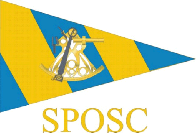 Minutes of Annual General Meeting19.00hrs Monday 12th February 20181st Floor Function Room, Sussex Yacht Club,85-89 Brighton Road, Shoreham-by-sea, West Sussex, BN43 6RFMinutesThe meeting was opened by Owen Poplett at 19:00hrs when he welcomed those present and thanked them for their attendance.Apologies for absence. – Kevin Claxton, Paul Miller, Chris Gillings, Ron Nevitt, Tim Mottram, Zoe Dawes, Penny Furtado, Mike Tagg, Lenny Wheeler, Frank Hooper, Brian Donald, Brendon Wyatt, Mike Scrivener, Peter Kennett, Phil Mears and Lee Floyd.Present were: Owen Poplett, Alwyn Evans, Anne Darling, Dave Vincent, Phil Russell, Peter Ewen, Alan Haffenden, Cathryn Pedersen, Bob Trevis, Clive Wigglesworth, Dave Cherry and Terry Clothier.Minutes of previous AGM to be agreed. Proposed by Alan Haffenden, Seconded by Terry Clothier and unanimously agreed.Matters arising from minutes. NoneCommodore’s report - To be accepted. Proposed by Phil Russell, Seconded by Peter Ewen and unanimously agreed.Secretary’s report – To be accepted. Proposed by Bob Trevis, Seconded by Dave Cherry and unanimously agreed.Treasurer’s report – To be accepted Proposed by Terry Clothier, Seconded by Anne Darling and unanimously agreed.Election of committee:Secretary – Nominated Kevin Caxton. Proposed by Dave Cherry, Seconded by Alwyn Evans and unanimously agreed.Vice Commodore – Nominated Alwyn Evans. Proposed by Owen Poplett, Seconded by Bob Trevis and unanimously agreed.Assistant Secretary – Nomination required. Peter Ewen volunteered, Proposed by Anne Darling, Seconded by Owen Poplett and unanimously agreed.Assistant Treasurer – Nominated Anne Darling. Proposed by Alwyn Evans, Seconded by Clive Wigglesworth and unanimously agreed.Area Reps – Cathryn Pedersen volunteered to be the HQ rep, Owen Poplett will replace Graham Castel as the East rep as Graham has retired.Changes to SPSA Membership rule 7 – To be voted on. There was a discussion between those present, largely about what had happened in the past, what insurances the charter companies provided and the reasons for the proposed rule changes, they were then Proposed by Alan Haffenden, Seconded by Peter Ewen and unanimously agreed.AOB – Notified to the Chair by 14th January 2018. There was no AOB.Close of official business and opening of buffet at 19.30hrs.Presentation of Trophies.Scuttlebutt Trophy – The previous Scuttlebutts were reviewed by Terry Clothier which identified three potential winners, however over the years Graham Castel has written a number of articles for Scuttlebutt and continued to do so during the past year of his adventures on the water. The trophy was therefore awarded to Graham.Roger Dice Trophy for services to the club – This was presented to Terry Clothier for his continued production of Scuttlebutt and for creating  really good editions when given very little to produce an edition with, he regularly researches an area and writes informative articles himself. From now on it will be a Skippers responsibility to ensure that an article is written for Scuttlebutt during the course of a charter and submitted to Terry at the end of the charter.Portobello Cup for passing an RYA examination or other outstanding sailing achievement - This was awarded to Phil Russell for passing his Day Skipper practical certificate during February this year. Unfortunately the Portobello Cup has not yet been traced therefore the Commodore improvised for the presentation.Commodores Shield for outstanding seamanship, commitment to the club or enthusiasm to learning – This was awarded to Keven Claxton who following the last AGM volunteered to be Secretary and has thrown himself into the task so enthusiastically.Opening of crew lists for future events. With general discussions including one from Dave Cherry to try to encourage younger officers to come sailing which the committee will look into, the results of the Survey Monkey were also read out.The social aspect of the meeting concluded about 21.00hrs.